中建三局投资发展公司2017年春季校园招聘启事在这里，你将和一群敢于争先的人一起，完成引领中国建筑“排头兵”——中建三局由建造商向建造商、投资商、运营商“三商合一”转型的伟大使命！在这里，你将在世界500强优秀子公司的战略平台上，在事业和自我价值创造上不断加力！在这里，你将结识优秀的建造行家、资深的投资大咖、非凡的运营达人，在一对一“传帮带”下获得高速成长！关于我们我们是中建三局投资发展公司，隶属于中国建筑第三工程局有限公司。中国建筑是世界500强第27位，全球最大的建筑房地产综合企业，最具国际竞争力的投资建设集团；中建三局是中国建筑“排头兵”，中国建筑业竞争力200强企业榜首，湖北百强企业第二名，荣获179项鲁班/国优奖，年营业收入过千亿元，在2016年达到世界五百强标准。我们组建于2013年4月，总部位于湖北武汉，是中建三局向建造与投资“两轮”驱动转型升级的战略性支撑平台。以“运营城市梦想、建设美丽中国”为使命，着力发展高端投资业务，大力推进基础设施投资与城市综合开发联动发展，在基础设施投资、城市综合开发和资产运营业务三大专业板块投资额逾千亿元，引领中建三局由建造商向建造商、投资商、运营商“三商合一”转型，助力湖北中部崛起。我们投资建设了全球最大“地下城”——光谷中心城地下空间，国内最长的城中湖隧道——东湖隧道，国内首条5A级景区绿道——东湖绿道，中标了中国建筑首座千米跨径级长江特大桥——宜昌伍家岗长江大桥PPP项目，先后斩获了襄阳、黄冈、黄石、十堰城市的管廊项目，实现管廊中标额120亿，领秀荆楚城市管廊市场，形成了跨江特大桥、城市高架桥、市政道路、跨湖通道、公共设施等基础设施投资系列产品；依靠基础设施投资与城市综合开发联动模式，公司实施了一大批享誉荆楚的特大型基础设施投资项目与中建·光谷之星、中建·宜昌之星等为代表的“中建之星”城市综合开发系列产品和生态小镇等系列产品；以超高层甲级写字楼、高端生态写字楼引进万豪国际酒店集团、豪生公寓等品牌签约入驻的物业运营模式，以PPP模式推进站前广场、地下综合管廊、城际铁路、生态治理等大型项目的公用设施运营，以先进的电子商务平台运营模式，依托“中建乐购”电商平台，打造公众服务平台。我们在“敢为天下先，永远争第一”的争先文化引领下，淬炼了一支“员工高素质、执行高效能、产品高品质”的创新型、知识型团队。现拥有管理人员600余名，来自清华、北大、人大、浙大、同济等国内外知名院校。其中本科及以上人员占比95%，硕士研究生占比36%，211（985）高校毕业生占比超过77%，是中建三局平均年龄最轻、整体学历最高、发展速度最快的卓越团队。我们先后荣获“全国五一劳动奖状”“全国市政金杯示范工程”“全国工人先锋号”“湖北省文明单位”“武汉纪念辛亥革命百年立功单位”等荣誉，被誉为中国建筑专业系统基本素质最好、突破能力最强、发展速度最快的公司，成为了行业标杆和客户首选。招聘专业及要求（一）招聘专业1.投资开发类：金融学/投资学、市场营销等。2.建设管理类：土木工程、道路与桥梁工程、管理科学与工程、工程管理/工程造价等。3.职能管理类：会计学/财务管理、法学、企业管理、行政管理、人力资源管理、中共党史、汉语言文学、广告新闻等。（二）招聘基本要求1.2017届相关专业全日制本科及以上学历；2.具有良好的学习能力、沟通能力、适应能力和团队合作精神；3.吃苦耐劳，乐观进取，有责任感。招聘流程（一）投递简历【简历投递方式】：简历需在网站及邮箱同时投递（每名同学最多可投递三个职位，请谨慎选择）。     网址：http://cscec3b.zhiye.com/campus?p=3^17#jlt（请使用IE浏览器）     邮箱：zjsjtzfzgs@126.com （邮件标题请以如下格式：毕业院校+姓名+专业+学历）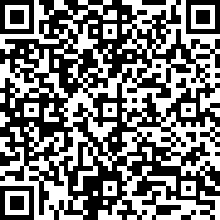 扫一扫，投递简历（二）筛选简历（三）第一轮面试（四）第二轮面试（五）网上测评（六）结果反馈（七）签订就业协议书若有其他问题，可致电：027-86649795、86649727。公司地址：湖北省武汉市武珞路456号中建三局总部大厦34楼。